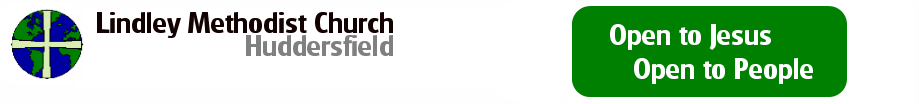 NOTICES FOR WEEK COMMENCING: SUNDAY 11th February 2024Women’s Institute expression of interest meetingThere will be an Expression of Interest meeting at Lindley Methodist Church Hall on Wednesday 21st February at 7pm about a proposed new Women’s Institute group in Lindley.At this meeting a WI advisor will speak to the group about all the activities that the Federation of Women’s Institutes engage in both nationally and locally. There will be an opportunity to ask questions and agree as a group if we want to take this forward. We will be told about all the things we need to put in place to make this group happen.The group will also decide what night of the week & which week of the month suits most women to meet - subject to room availability at the Hall.There will be a raffle & refreshments on sale. The WI is a charitable organisation relying solely on membership & fundraising. Email: lindleylasseswi@gmail.com or find us on Facebook.Please send your articles for the Spring Grapevine to media@lindleymethodist.org by Tuesday 27th February. Everything gratefully received! Many thanks, Shona MalcolmEvents at Lindley Methodist ChurchDoughty's Fabrics will be bringing their roadshow to Lindley Methodist on Saturday 17th February between 10.30am and 2.30pm.A special THANK YOU to the Brownies and Guides for their contribution with the flowers in Church. These are for Thinking Day which is held on 22nd February.District Newsletter – January 2024The January 2024 issue of the District Newsletter can be found at the link here: https://mailchi.mp/9f8bd34d1a43/ywmd-9465078MWiB Zoom MeetingMWiB are holding a zoom event in which Helen Kim Scholars, Maddie Reed and Heidi Hogan share their experiences as younger women in Leadership Development roles. The meeting is on Tuesday 20th February, 7pm. For the link please email lindacrossley@sky.com.LMC Walking Group - Weekend Away to Grange-over-SandsJust a timely reminder that the date this year is Friday 5th July to Monday 8th July 2024. The cost is £310 per person to include: Bed, breakfast and evening meal x 3Up to 4 guided walks (optional)Evening soirees Packed lunches x 2Transport by car sharing. The hotel accommodates 45 and we already have 31 people signed up. An initial deposit of £60 please by Thursday 29th February with the balance due by Tuesday 30th April. Contact Raymond on 07899 946968 or email: raymondofv56@gmail.com for more information or, as Fred Pontin would say, “Book early!”Pick up a leaflet from the Church lounge noticeboard. Thank you.Coming Up - Craftivism Sessions for the New Year!Striving towards social justice and trying to change the world ‘one stitch at a time’ - Sarah Corbett. An invitation to be part of a new Craftivism Group – more information coming soon. Suzanne BridgesSat 17th February, 10am – 12noon @ Fartown Methodist ChurchRegular Events at Lindley Methodist ChurchPlease note that all these events need the “Church Centre “Zoom” details to join unless otherwise stated. If you do not have the “Church Centre” Zoom details, please contact the Media Team at media@lindleymethodist.orgEvents on Zoom (please get in touch if you don’t have the Zoom link)Tuesday Bible Study1st and 3rd Tuesday of month - 2:45pm – 4:15pmBible Study	Every Wednesday - 7pm - 8pmGardening and Nature Group1st Thursday of Month - 7pm – 8pmCoffee MorningEvery Saturday (Except 1st in month) - 10:30am – 12pmRegular Face to Face Events in Church or Church CentreWednesday Fellowship1st Wednesday of month - 2:30pm – 4:30pmCoffee Stop with Keep FitEvery Thursday - 10am – 12pmThursday Lunchtime ServiceLast Thursday in Month - 12pm – 12:30pmSupper Club2nd Thursday of month - 7pm – 9pmMarketplace Saturdays1st Saturday of month - 10am – 12pmLMC Publications:Send items to media@lindleymethodist.org marked Notices or Grapevine.Next DeadlinesNotices - Every Wednesday 5pm.Bi-Monthly – Grapevine: Tuesday 27th FebruarySign up to receive either or both by email via our website: www.lindleymethodist.org 